Slovenská lekárska komora (organizátor podujatia)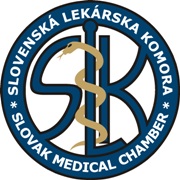 a MUDr. Štefan Raffáč, MPH (odborný garant podujatia)Vás srdečne pozývajú naOdborný seminárTermín:  28. 11. 2017 o 16,00 hod.Miesto konania: Košice, Hotel YasmínOdborný program: MVDr. Augustín P. (GSK)– Salford Lung Study – od účinnosti k efektivite v liečbe astmy.                           30minPhDr. Kurucová Z. – Dialóg nie sú len slová (alebo porozumieť neznamená súhlasiť)                              90min   Odborné podujatie sa uchádza o pridelenie kreditov CME. Predpokladaná výška nepeňažného plnenia spojeného s Vašou účasťou podliehajúceho zrážkovej dani podľa Zákona č. 595/2003 Z. z. o dani z príjmov v znení neskorších predpisov je maximálne 30,- EUR, z toho výška zrážkovej dane (19%) predstavuje maximálne 5,70,- EUR. Peňažné a nepeňažné náklady súvisiace s Vašou účasťou na odbornom podujatí budú zverejnené v  súlade s kódexom Európskej asociácie farmaceutického priemyslu (EFPIA) a príslušnou slovenskou legislatívou podľa Zákona o lieku  č. 362/2011 Z.z. o liekoch a zdravotníckych pomôckach v znení neskorších predpisov. V prípad otázok, prosím, kontaktujte:MVDr. Renáta Šedovičová						MVDr. Peter AugustínMedical Representative							Medical Scientific LiaisonGlaxoSmithKline							GlaxoSmithKlineTel.č.: +421 911 667 439						Tel. č.: +421 903 283 103Podujatie podporili GSK Slovakia,  LEKÁR a.s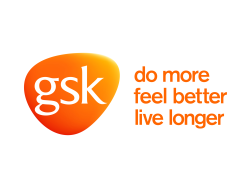 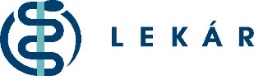 